Temat: Bezpieczna droga ze znakami	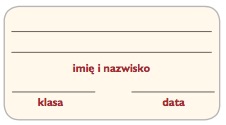 1 Uzupełnij tabelę dotyczącą charakterystycznych cech znaków wchodzących w skład poszczególnych grup.2 Narysuj trzy znaki, które kształtem różnią się od pozostałych w danej grupie.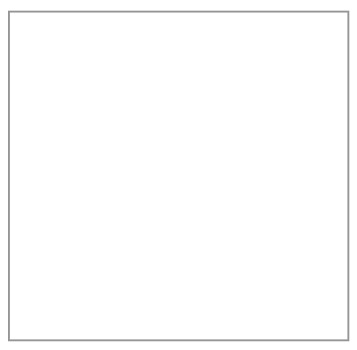 	Znak zakazu			Znak nakazu			Znak informacyjny3 Napisz przy każdym znaku, jak należy się zachować, widząc dany symbol na drodze.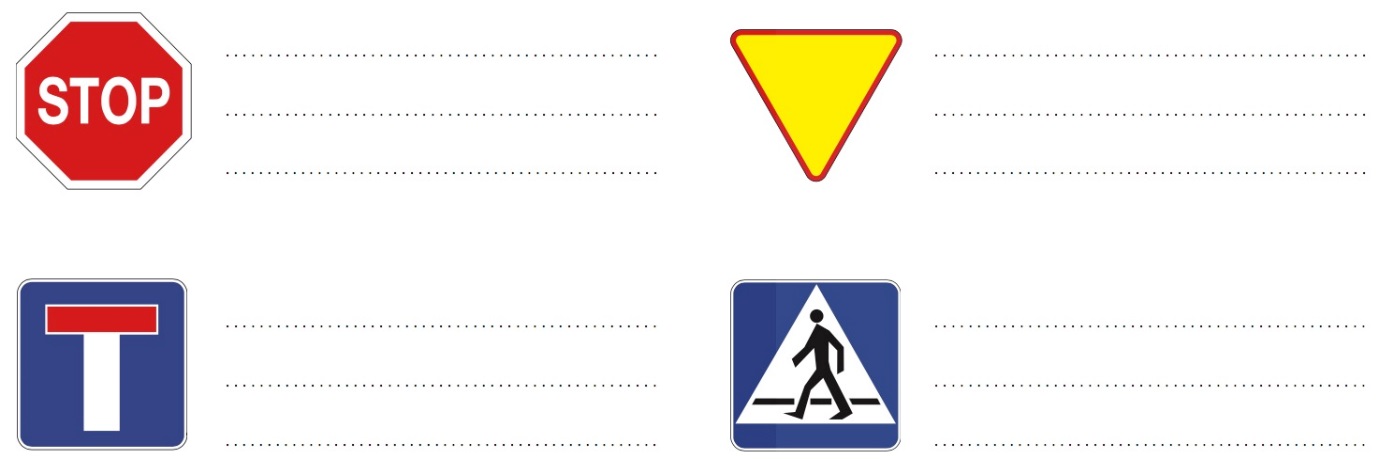 Zdjęcia prac proszę przesyłać na adres: leszekchrobot@gmail.comGrupa znakówKoloryKształtZnaki ostrzegawczeZnaki zakazuZnaki nakazuZnaki informacyjne